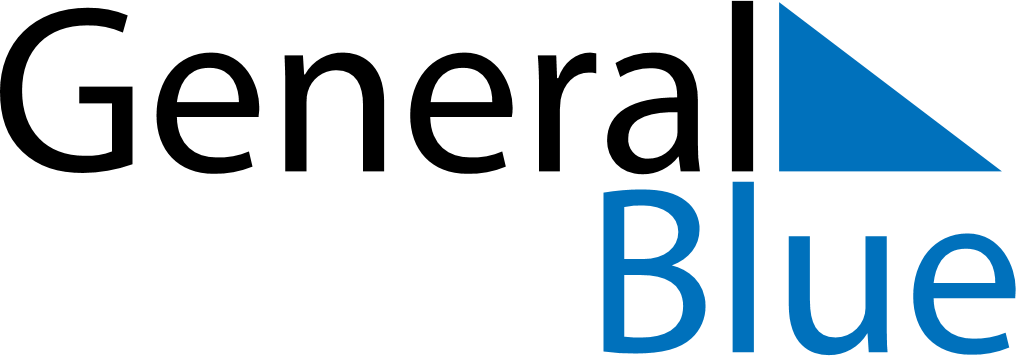 May 2024May 2024May 2024May 2024May 2024May 2024Garphyttan, OErebro, SwedenGarphyttan, OErebro, SwedenGarphyttan, OErebro, SwedenGarphyttan, OErebro, SwedenGarphyttan, OErebro, SwedenGarphyttan, OErebro, SwedenSunday Monday Tuesday Wednesday Thursday Friday Saturday 1 2 3 4 Sunrise: 5:01 AM Sunset: 8:53 PM Daylight: 15 hours and 52 minutes. Sunrise: 4:58 AM Sunset: 8:56 PM Daylight: 15 hours and 57 minutes. Sunrise: 4:55 AM Sunset: 8:58 PM Daylight: 16 hours and 2 minutes. Sunrise: 4:53 AM Sunset: 9:00 PM Daylight: 16 hours and 7 minutes. 5 6 7 8 9 10 11 Sunrise: 4:50 AM Sunset: 9:03 PM Daylight: 16 hours and 12 minutes. Sunrise: 4:48 AM Sunset: 9:05 PM Daylight: 16 hours and 17 minutes. Sunrise: 4:45 AM Sunset: 9:07 PM Daylight: 16 hours and 22 minutes. Sunrise: 4:43 AM Sunset: 9:10 PM Daylight: 16 hours and 27 minutes. Sunrise: 4:40 AM Sunset: 9:12 PM Daylight: 16 hours and 31 minutes. Sunrise: 4:38 AM Sunset: 9:14 PM Daylight: 16 hours and 36 minutes. Sunrise: 4:35 AM Sunset: 9:17 PM Daylight: 16 hours and 41 minutes. 12 13 14 15 16 17 18 Sunrise: 4:33 AM Sunset: 9:19 PM Daylight: 16 hours and 45 minutes. Sunrise: 4:31 AM Sunset: 9:21 PM Daylight: 16 hours and 50 minutes. Sunrise: 4:29 AM Sunset: 9:24 PM Daylight: 16 hours and 55 minutes. Sunrise: 4:26 AM Sunset: 9:26 PM Daylight: 16 hours and 59 minutes. Sunrise: 4:24 AM Sunset: 9:28 PM Daylight: 17 hours and 3 minutes. Sunrise: 4:22 AM Sunset: 9:30 PM Daylight: 17 hours and 8 minutes. Sunrise: 4:20 AM Sunset: 9:33 PM Daylight: 17 hours and 12 minutes. 19 20 21 22 23 24 25 Sunrise: 4:18 AM Sunset: 9:35 PM Daylight: 17 hours and 16 minutes. Sunrise: 4:16 AM Sunset: 9:37 PM Daylight: 17 hours and 21 minutes. Sunrise: 4:14 AM Sunset: 9:39 PM Daylight: 17 hours and 25 minutes. Sunrise: 4:12 AM Sunset: 9:41 PM Daylight: 17 hours and 29 minutes. Sunrise: 4:10 AM Sunset: 9:43 PM Daylight: 17 hours and 33 minutes. Sunrise: 4:08 AM Sunset: 9:45 PM Daylight: 17 hours and 37 minutes. Sunrise: 4:06 AM Sunset: 9:47 PM Daylight: 17 hours and 40 minutes. 26 27 28 29 30 31 Sunrise: 4:04 AM Sunset: 9:49 PM Daylight: 17 hours and 44 minutes. Sunrise: 4:03 AM Sunset: 9:51 PM Daylight: 17 hours and 48 minutes. Sunrise: 4:01 AM Sunset: 9:53 PM Daylight: 17 hours and 51 minutes. Sunrise: 4:00 AM Sunset: 9:55 PM Daylight: 17 hours and 55 minutes. Sunrise: 3:58 AM Sunset: 9:57 PM Daylight: 17 hours and 58 minutes. Sunrise: 3:57 AM Sunset: 9:58 PM Daylight: 18 hours and 1 minute. 